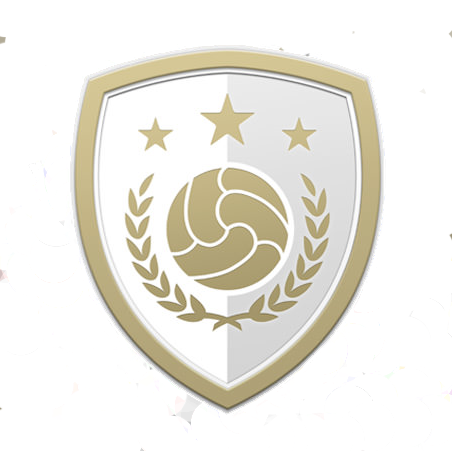 ULTIMATE LEAGUE 2021/22Art. 1 – COME ISCRIVERSIL’iscrizione al Torneo Ultimate League 2021/22 è gratuita. Al momento dell’iscrizione ogni squadra dovrà versare il deposito cauzionale di € 100,00 che verrà restituito al termine del Torneo.Nel Torneo Ultimate League 2021/22 non è possibile giocare con le pettorine, se non in caso di necessità. La quota partita è di € 50,00 a squadra.Art. 2 – TESSERAMENTILa partecipazione al Torneo è consentita a tutti i giocatori che abbiano compiuto il 16° anno d’età, senza distinzione di sesso, razza, religione.Le squadre partecipanti al Torneo dovranno versare la quota di tesseramento di 100 euro, comprensiva di quota assicurativa per tutti i giocatori tesserati.I tesseramenti sono aperti fino all'ultima giornata della fase a gironi. Durante la Fase ad Elimainazione Diretta non sarà possibile tesserare ulteriori giocatori. Relativamente al numero di tesserati non c’è nessuna limitazione per i tesseramenti di giocatori.Art. 3 – REGOLAMENTO DI GIOCOLe gare avranno una durata di 50’divisi in due tempi da 25’. Le squadre hanno a disposizione un time-out per tempo della durata di un minuto.Per tutto quanto non compreso nel Regolamento Ufficiale del Torneo farà fede il Regolamento Ufficiale Calcio a 5 della FIGC.Art. 4 – FORMULA DEL TORNEOVedi sezione Formule.Art. 5 – CRITERI DI SPAREGGIO E QUALIFICAZIONEIn caso di parità tra due o più squadre dello stesso o di diversi gironi, per definire l’esatta classifica si terranno in considerazione i seguenti criteri di giudizio:a) confronto diretto (o classifica avulsa);b) differenza reti negli scontri diretti;c) maggior numero di reti segnate negli scontri diretti;d) differenza reti dell’intero girone;e) maggior numero di reti segnate nell’intero girone;f) classifica disciplina (0,5 punti per l’ammonizione; 1 punto per il cartellino rosso; 5 punti per espulsione diretta in seguito ad episodi violenti);g) sorteggio.Nelle partite ad eliminazione diretta, in caso di parità al termine dei 50’regolamentari, si effettueranno direttamente i calci di rigore (cinque) secondo quanto stabilito dal Regolamento Ufficiale del Calcio a 5.Art. 6 – IDENTIFICAZIONEIl responsabile di ogni squadra dovrà compilare la lista di gara, con i relativi documenti, 15 minuti prima dell’inizio della gara.Non possono partecipare alla gara i giocatori sprovvisti di documento di identificazione. Potranno essere inseriti nella lista gara ed accedere al campo, oltre ai giocatori, massimo tre persone (allenatore, dirigente, massaggiatore) purchè muniti di documento. La lista di gara non potrà contenere giocatori che non sono inseriti nella lista d’iscrizione, pena la perdita a tavolino per 0-6.Non è possibile giocare con scarpini da calcio o calcio a 8 con tacchetti alti: sono consentite solo scarpe da ginnastica, scarpe in tela, scarpe morbide con suole di gomma o materiale similare.Art. 7 – TERMINE D’ATTESA E MANCATA PRESENTAZIONEIl termine d’attesa è di 15 minuti. Per un regolare svolgimento del torneo e per rispetto verso le altre squadre partecipanti non è consentito usufruire del tempo di attesa per più di due volte. La squadra che non sarà in grado di schierare almeno tre giocatori sarà ritenuta sconfitta a tavolino (0-6) e dovrà pagare l’intera quota campo.Nel caso in cui la sconfitta dovesse giovare alla squadra assente, sarà la commissione disciplinare a valutare la pena da applicare.Art. 8 – RINUNCIA ALLA GARALe squadre hanno l’obbligo di portare a termine il torneo. In caso contrario dovrà essere versata all’organizzazione una somma pari alla quota campo moltiplicata per le partite restanti. La squadra che rinuncia alla disputa di una gara subisce la sconfitta a tavolino (0-6) e il ritiro della cauzione (€ 100,00) che dovrà essere di nuovo versata prima della partita seguente.Art. 9 – INFORTUNIL’organizzazione del torneo assicura tutti i partecipanti con assicurazione a mezzo polizza infortuni del gruppo Italbrokers spa. Gli atleti e i dirigenti si assumono tutte le responsabilità per danni volontariamente arrecati alle strutture del circolo e/o a terzi.Art. 10 – RECLAMINell’eventualità di un reclamo ufficiale avverso l’esito di una gara, una riserva formale dovrà essere comunicata alla direzione del torneo entro 30 minuti dal termine della partita ed entro le ore 16:00 del giorno successivo dovranno essere presentate, presso il Circolo Sportivo Stella Azzurra, via dei Cocchieri 11, o all’indirizzo di posta elettronica stellaazzurraroma@gmail.com, le motivazioni scritte in merito. Il giudizio inappellabile della commissione sarà comunicato entro 24 ore dalla consegna del reclamo.Art. 11 – SITO INTERNETI partecipanti possono seguire l’andamento del torneo sul sito internet www.stella-azzurra.com nella sezione Tornei, cliccando ULTIMATE LEAGUE 2021/22. Sul sito si potranno trovare Calendario, Risultati, Classifiche, Regolamento, Formule e tutto quanto possa servire agli utenti per seguire nel modo più piacevole possibile il Torneo Ultimate League 2021/22.Il Torneo avrà, oltre al sito, anche una Pagina Facebook ed una’app dedicata. 